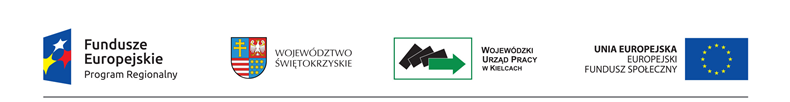 Załącznik nr 2 do umowy – Wzór Harmonogramu płatności……………………………………………………………………………………………………                                                                                 ……………………………Nazwa i adres Beneficjenta 						(miejscowość i data)Nazwa i nr projektu………………………………………….(podpis i pieczęć)RokKwartałMiesiącWydatki kwalifikowalneDofinansowanieSuma kwartał X Suma kwartał X -Razem dla rok XXXXRazem dla rok XXXXRazem dla rok XXXXOgółemOgółemOgółem